AUTHOR DECLARATION FORM(Journal of the Indonesian Tropical Animal Agriculture)We, the undersigned authors of the manuscript entitled:  Follicle Stimulating Hormone Receptor (FSHR) Gene SNPs as an Informative Markers for Prolific Trait of Local Goat in Indonesia hereby declare the authors responsibility, source of funding and copy right statement in order to publish the article in Journal of the Indonesian Tropical Animal Agriculture (JITAA).1.   Authors ResponsibilityThe manuscript is not previously published or is not being considered for publication elsewhere. We have approved the content of the manuscript.2.   Source of FundingThe source of funding for study (contract number and year of funding):Direktorat Riset dan Pengabdian Masyarakat, Direktorat Jendral Penguatan Riset dan Pengembangan, Kementerian Riset, Teknologi dan Pendidikan Tinggi with contract number 101-101/UN7.P4.3/PP/2019. 3.   Copyright Statement AgreementThe copyright of an article is transferred to the Journal of the Indonesian Tropical Animal Agriculture (JITAA), when the article is accepted for publication.We follow the format of JITAA (see Guide for Authors and Template for Manuscript)The corresponding author is responsible for publication fee.Names of Author(s)Signature(s)DateEnny Tantini Setiatin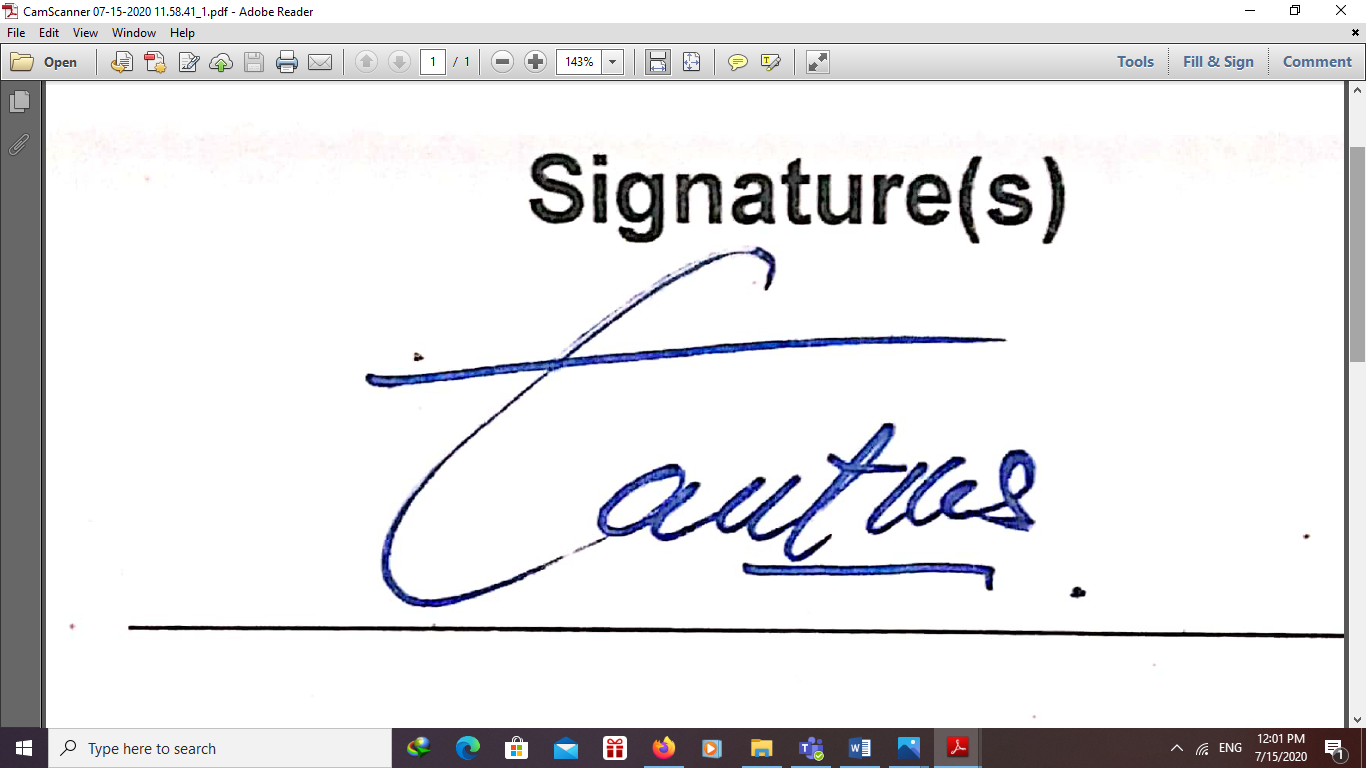 17 November 2022Dela Ayu Lestari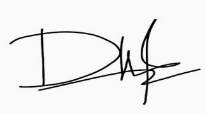 17 November 2022Dian Wahyu Harjanti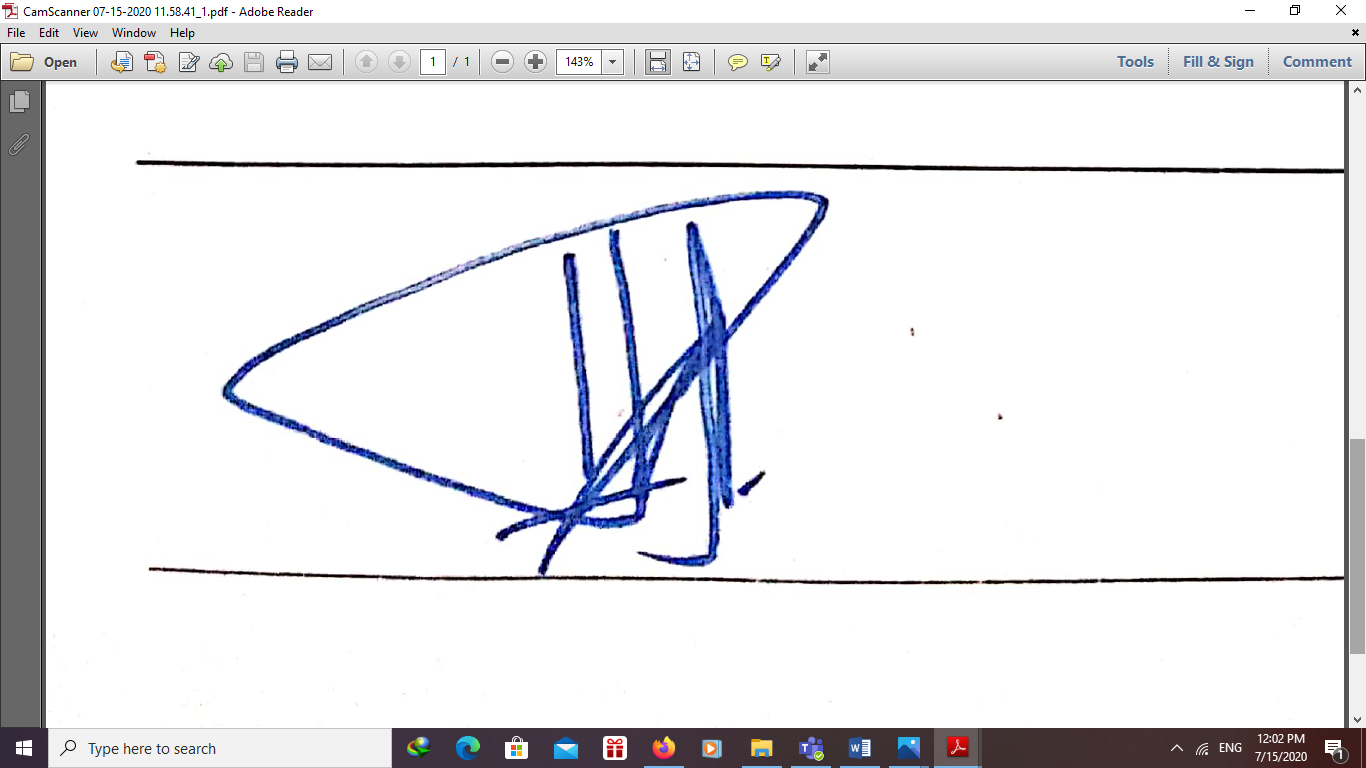 17 November 2022Asep Setiaji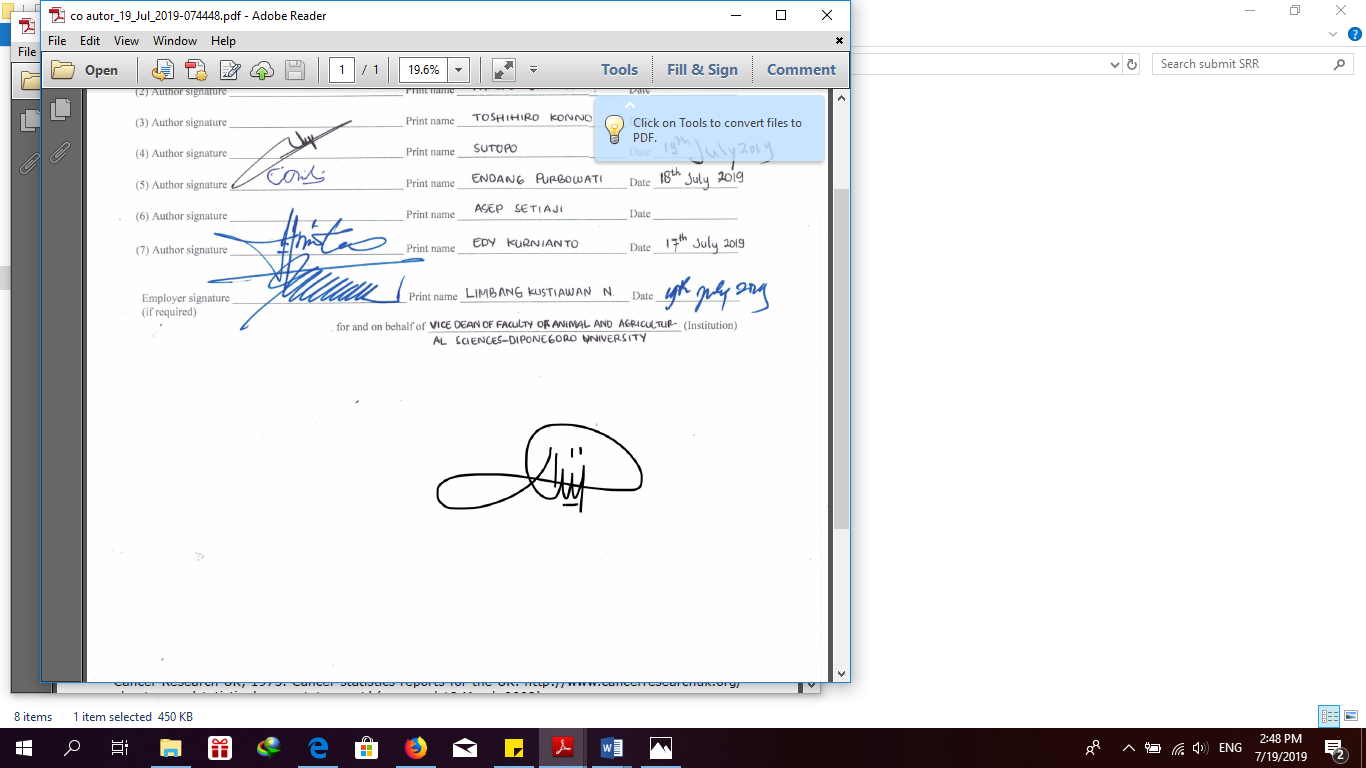 17 November 2022Edy Kurnianto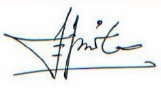 17 November 2022